ПРЕЗИДИУМ ВЕРХОВНОГО СОВЕТА РЕСПУБЛИКИ ХАКАСИЯПОСТАНОВЛЕНИЕот 20 февраля 2019 г. N 64-пОБ УТВЕРЖДЕНИИ ПРАВИЛ АККРЕДИТАЦИИ ЖУРНАЛИСТОВСРЕДСТВ МАССОВОЙ ИНФОРМАЦИИ ПРИ ВЕРХОВНОМ СОВЕТЕРЕСПУБЛИКИ ХАКАСИЯВ соответствии со статьей 48 Закона Российской Федерации от 27 декабря 1991 года N 2124-I "О средствах массовой информации" Президиум Верховного Совета Республики Хакасия постановляет:1. Утвердить прилагаемые Правила аккредитации журналистов средств массовой информации при Верховном Совете Республики Хакасия.(в ред. Постановления Президиума Верховного Совета Республики Хакасия от 04.12.2023 N 321-п)2. Признать утратившим силу постановление Президиума Верховного Совета Республики Хакасия от 18 января 2006 года N 09-п "Об утверждении Положения об аккредитации журналистов средств массовой информации при Верховном Совете Республики Хакасия".3. Утратил силу. - Постановление Президиума Верховного Совета Республики Хакасия от 04.12.2023 N 321-п.4. Настоящее Постановление вступает в силу со дня его принятия.Первый заместительПредседателяВерховного СоветаРеспублики ХакасияЮ.А.ШПИГАЛЬСКИХг. Абакан20 февраля 2019 годаN 64-пПриложениек постановлениюПрезидиума Верховного СоветаРеспублики Хакасияот 20 февраля 2019 года N 64-пПРАВИЛААККРЕДИТАЦИИ ЖУРНАЛИСТОВ СРЕДСТВ МАССОВОЙ ИНФОРМАЦИИПРИ ВЕРХОВНОМ СОВЕТЕ РЕСПУБЛИКИ ХАКАСИЯ1. Общие положения1.1. Аккредитация журналистов средств массовой информации при Верховном Совете Республики Хакасия (далее - аккредитация) осуществляется в соответствии с Законом Российской Федерации от 27 декабря 1991 года N 2124-I "О средствах массовой информации" и настоящими Правилами.1.2. Аккредитация проводится в целях:широкого, оперативного и свободного распространения объективной информации о деятельности Верховного Совета Республики Хакасия;создания необходимых условий для профессиональной деятельности журналистов средств массовой информации по освещению работы Верховного Совета Республики Хакасия, организации их деятельности в порядке, предусмотренном законодательством Российской Федерации и настоящими Правилами.1.3. Право на аккредитацию имеют журналисты средств массовой информации, зарегистрированных в установленном порядке в Федеральной службе по надзору в сфере связи, информационных технологий и массовых коммуникаций или в ее территориальном органе (далее - СМИ).2. Виды аккредитации2.1. Аккредитация может быть разовой и постоянной.2.2. Разовая аккредитация предоставляется журналистам СМИ на срок, необходимый для выполнения конкретного редакционного задания, либо для замены постоянно аккредитованного журналиста СМИ в случае его болезни, отпуска, командировки.2.3. Постоянная аккредитация предоставляется журналистам СМИ на один календарный год, за исключением случаев, предусмотренных абзацами вторым и третьим настоящего пункта.Редакции СМИ, зарегистрированных в течение календарного года, вправе подать заявку на первую постоянную аккредитацию в течение тридцати дней со дня регистрации СМИ на оставшийся период действия постоянной аккредитации, предоставленной для других журналистов СМИ.В год проведения выборов депутатов Верховного Совета Республики Хакасия аккредитация предоставляется на период с начала календарного года до дня прекращения полномочий депутатов Верховного Совета Республики Хакасия соответствующего созыва. Не позднее пяти рабочих дней со дня избрания депутатов Верховного Совета Республики Хакасия нового созыва отдел по информационной политике и связям с общественностью Аппарата Верховного Совета Республики Хакасия (далее - отдел по информационной политике) размещает на официальном сайте Верховного Совета Республики Хакасия в информационно-телекоммуникационной сети "Интернет" информацию о приеме заявок на постоянную аккредитацию со сроком действия с момента ее предоставления по 31 декабря следующего календарного года включительно.3. Порядок аккредитации3.1. Информация о сроках приема заявок на постоянную аккредитацию размещается отделом по информационной политике на официальном сайте Верховного Совета Республики Хакасия в информационно-телекоммуникационной сети "Интернет" не позднее чем за двадцать дней до начала очередного календарного года. Заявка на аккредитацию, оформленная с нарушением установленных для аккредитации сроков, к рассмотрению не принимается, за исключением заявок, направленных редакциями СМИ, указанных в абзаце втором пункта 2.3 настоящих Правил.3.2. Редакции СМИ для получения аккредитации для своих журналистов направляют в Верховный Совет Республики Хакасия заявку на аккредитацию, оформленную на официальном бланке редакции СМИ на бумажном носителе, подписанную руководителем или главным редактором СМИ, заверенную печатью (при ее наличии).3.3. В заявке на аккредитацию указываются:полное наименование СМИ, сведения о его учредителе, периодичность издания или вещания, тираж (для печатных СМИ), регион распространения, местонахождение редакции СМИ, адрес почтовый и электронной почты, номера телефонов редакции СМИ;фамилия, имя, отчество (при наличии), год рождения, должность, номер служебного или иного контактного телефона журналиста, представленного на аккредитацию;вид аккредитации.3.4. Для разовой аккредитации в заявке дополнительно указывается конкретное редакционное задание, для выполнения которого запрашивается аккредитация, либо основания, в связи с которыми возникла необходимость в замене постоянно аккредитованного журналиста.Заявка на разовую аккредитацию подается не позднее чем за 24 часа до начала мероприятия.3.5. Для постоянной аккредитации к заявке прилагается фотография журналиста (3 x 4 см) в электронном виде (формат JPG, разрешение не менее 300 dpi).3.6. К заявке на разовую и постоянную аккредитацию прилагаются:копия свидетельства о государственной регистрации СМИ или выписка из реестра зарегистрированных СМИ;копия лицензии на вещание (для электронных СМИ);письменное согласие на обработку персональных данных журналиста, представленного на аккредитацию.3.7. Редакция СМИ вправе подать заявку на аккредитацию в пределах численных норм (квот):телекомпания - не более 7 журналистов;радиокомпания - не более 2 журналистов;периодическое печатное издание - не более 6 журналистов;иные средства массовой информации - не более 1 журналиста.3.8. Решение о постоянной аккредитации либо об отказе в постоянной аккредитации принимается Председателем Верховного Совета Республики Хакасия или должностным лицом, уполномоченным Председателем Верховного Совета Республики Хакасия, в течение тридцати дней со дня получения заявки редакции СМИ.Решение о разовой аккредитации или об отказе в разовой аккредитации принимается Председателем Верховного Совета Республики Хакасия или должностным лицом, уполномоченным Председателем Верховного Совета Республики Хакасия, в течение 24 часов с момента получения заявки редакции СМИ.3.9. В аккредитации отказывается по следующим основаниям:редакция СМИ по роду своей деятельности является сугубо рекламным, специализированным изданием и не имеет опубликованных материалов, освещающих деятельность Верховного Совета Республики Хакасия;предоставление редакцией СМИ недостоверных данных о СМИ и (или) аккредитуемых журналистах;редакцией СМИ нарушены требования настоящих Правил.3.10. В течение десяти рабочих дней со дня принятия решения о предоставлении постоянной аккредитации журналисты получают в отделе по информационной политике удостоверение, подтверждающее предоставление аккредитации (далее - удостоверение), на весь период аккредитации.Удостоверение получает каждый аккредитованный журналист, о чем делается соответствующая запись в книге учета удостоверений.Удостоверение содержит следующие сведения: фамилию, имя, отчество (при наличии) аккредитованного журналиста, наименование СМИ, срок действия удостоверения и его номер, а также фотографию аккредитованного журналиста. Удостоверение подписывается руководителем Аппарата Верховного Совета Республики Хакасия и заверяется печатью Аппарата Верховного Совета Республики Хакасия.Журналисты СМИ проходят в здание Верховного Совета Республики Хакасия по составленному отделом по информационной политике аккредитационному списку после предъявления удостоверения, журналисты СМИ, получившие разовую аккредитацию, - после предъявления паспорта и редакционного удостоверения.Список аккредитованных журналистов размещается на официальном сайте Верховного Совета Республики Хакасия в информационно-телекоммуникационной сети "Интернет".В случае утраты журналистом удостоверения редакция СМИ обязана уведомить об этом отдел по информационной политике в течение пяти рабочих дней. Взамен утраченного удостоверения выдается дубликат в течение пяти рабочих дней со дня уведомления.Руководитель редакции СМИ в течение трех рабочих дней со дня увольнения журналиста СМИ либо отзыва его аккредитации по решению редакции СМИ направляет в Верховный Совет Республики Хакасия официальное сообщение в письменной форме и возвращает удостоверение этого журналиста в отдел по информационной политике.После возврата удостоверения редакция СМИ имеет право аккредитовать иного журналиста в соответствии с настоящими Правилами.4. Права и обязанности аккредитованных журналистов СМИ4.1. Аккредитованные журналисты СМИ имеют право:работать во время проведения открытых заседаний Верховного Совета Республики Хакасия в отведенных для этой цели помещениях или местах;присутствовать на мероприятиях, проводимых депутатскими объединениями в Верховном Совете Республики Хакасия, заседаниях комитетов (комиссий) Верховного Совета Республики Хакасия с разрешения соответственно руководителей депутатских объединений, председателей комитетов (комиссий);получать информацию о проводимых открытых мероприятиях Верховного Совета Республики Хакасия у специалистов отдела по информационной политике, в том числе на специально организуемых брифингах, встречах и пресс-конференциях;использовать предоставленные отделом по информационной политике видео- и фотоматериалы о деятельности Верховного Совета Республики Хакасия;взаимодействовать с отделом по информационной политике при организации встреч с Председателем Верховного Совета Республики Хакасия и его заместителями, председателями комитетов (комиссий) Верховного Совета Республики Хакасия, депутатами Верховного Совета Республики Хакасия, руководителями депутатских объединений в Верховном Совете Республики Хакасия.4.2. Подача заявки на аккредитацию подтверждает согласие журналистов СМИ с необходимостью выполнения следующих требований:при осуществлении своей профессиональной деятельности уважать права, законные интересы, честь и достоинство депутатов Верховного Совета Республики Хакасия, государственных гражданских служащих и иных работников Аппарата Верховного Совета Республики Хакасия;соблюдать нормы профессиональной этики журналистов;всесторонне и объективно информировать читателей, телезрителей и радиослушателей о работе Верховного Совета Республики Хакасия;не использовать свои профессиональные возможности в целях сокрытия информации или фальсификации общественно значимых сведений, распространения слухов под видом достоверных сведений, сбора информации в пользу постороннего лица или организации, не являющейся средством массовой информации;не использовать свои права на распространение информации с целью опорочить депутатов Верховного Совета Республики Хакасия, государственных гражданских служащих и иных работников Аппарата Верховного Совета Республики Хакасия по признакам пола, возраста, расовой или национальной принадлежности, языка, отношения к религии, профессии, места жительства и места работы, а также в связи с их политическими убеждениями;не нарушать общественный порядок и нормы поведения в помещении Верховного Совета Республики Хакасия;соблюдать режим работы, установленный в Верховном Совете Республики Хакасия;соблюдать правила, которые определены для проведения мероприятий Верховного Совета Республики Хакасия;в случае принятия решения о проведении закрытого заседания Верховного Совета Республики Хакасия незамедлительно покинуть место его проведения;предоставлять по просьбе должностного лица Верховного Совета Республики Хакасия, являющегося интервьюируемым или автором текста, для предварительного согласования исходный текст интервью (расшифровки), взятого у этого лица;не вмешиваться в ход мероприятия, на котором они присутствуют (если оно не специально организовано для прессы). Под вмешательством понимаются: устные высказывания или действия, имеющие целью привлечь к себе внимание присутствующих или прервать ход мероприятия; ведение видео- или фотосъемки способами, мешающими ходу мероприятия, а также другие действия, отрицательно влияющие на ход мероприятия, на котором аккредитованный журналист присутствует при выполнении профессиональных обязанностей в качестве наблюдателя;завершить установку видео-, фото- и аудиоаппаратуры, микрофонов не позднее чем за 5 минут до начала мероприятия;не перемещать установленные журналистами СМИ микрофоны, не производить сборку (разборку) установленной аппаратуры до завершения мероприятия;вести видео- и фотосъемку мероприятий, видео- и аудиозапись пресс-подходов в отведенных для этого местах с обязательным предварительным согласованием с отделом по информационной политике, не покидать указанные места до завершения мероприятия;выполнять требования сотрудников отдела по информационной политике относительно места и времени проведения фото- и видеосъемок и поведения во время проведения мероприятий Верховного Совета Республики Хакасия;придерживаться делового стиля одежды при посещении мероприятий Верховного Совета Республики Хакасия.5. Прекращение действия аккредитации и лишениежурналистов СМИ аккредитации5.1. Аккредитация прекращается в следующих случаях:истечение периода, на который было принято решение о предоставлении аккредитации;увольнение журналиста из редакции СМИ;отзыв его аккредитации по решению редакции СМИ;прекращение или приостановление деятельности СМИ.5.2. Журналист СМИ, аккредитованный при Верховном Совете Республики Хакасия, лишается аккредитации, если им или редакцией СМИ нарушены требования настоящих Правил либо распространены не соответствующие действительности сведения, порочащие Верховный Совет Республики Хакасия, честь и достоинство депутатов Верховного Совета Республики Хакасия, государственных гражданских служащих и иных работников Аппарата Верховного Совета Республики Хакасия, что подтверждено вступившим в законную силу решением суда.Журналист лишается аккредитации, если в соответствии со статьей 56.2 Закона Российской Федерации от 27 декабря 1991 года N 2124-I "О средствах массовой информации" признаны недействительными регистрация СМИ, лицензия на вещание СМИ, по заявке которого такой журналист был аккредитован.5.3. В случае прекращения или приостановления деятельности СМИ редакция СМИ должна направить в Верховный Совет Республики Хакасия официальное сообщение об этом в письменной форме в течение трех рабочих дней со дня наступления указанного основания прекращения аккредитации.5.4. Решение о прекращении или лишении аккредитации журналиста СМИ принимается Председателем Верховного Совета Республики Хакасия или должностным лицом, уполномоченным Председателем Верховного Совета Республики Хакасия, в течение тридцати дней со дня, когда Верховному Совету Республики Хакасия стало известно о появлении оснований, указанных в пункте 5.1 или 5.2 настоящих Правил соответственно.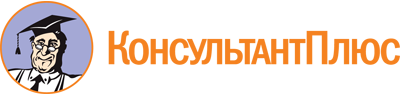 Постановление Президиума Верховного Совета Республики Хакасия от 20.02.2019 N 64-п
(ред. от 04.12.2023)
"Об утверждении Правил аккредитации журналистов средств массовой информации при Верховном Совете Республики Хакасия"Документ предоставлен КонсультантПлюс

www.consultant.ru

Дата сохранения: 06.12.2023
 Список изменяющих документов(в ред. Постановлений Президиума Верховного Совета Республики Хакасияот 03.04.2019 N 124-п, от 04.12.2023 N 321-п)Список изменяющих документов(в ред. Постановления Президиума Верховного Совета Республики Хакасияот 04.12.2023 N 321-п)